VLOGA ZA DODELITEV POSEBNEGA STATUSA ŠTUDENTA 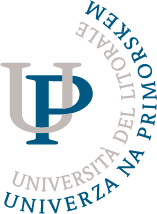 KATEGORIJA POSEBNEGA STATUSA ŠTUDENTA (obkrožiti in dopolniti pod izbrano kategorijo):KATEGORIZIRANI ŠPORTNIK IN TRENER KATEGORIZIRANIH ŠPORTNIKOVšportna panoga in naziv kluba: __________________________________________________________________________________________________________________________________________________PRIZNANI UMETNIK IN KULTURNIK umetnostno področje in naziv društva ali zveze, v kateri študent deluje: __________________________________________________________________________________________________________________________________________________ŠTUDENT Z UDELEŽBO NA (PODROČNIH) MEDNARODNIH TEKMOVANJIH(področna) mednarodna tekmovanja: __________________________________________________________________________________________________________________________________________________ŠTUDENT STARŠime in priimek ter rojstni datum otroka:_________________________________________________________________________OBVEZNE PRILOGE:KATEGORIZIRANI ŠPORTNIK IN TRENER KATEGORIZIRANIH ŠPORTNIKOVšportnik (olimpijski športi): potrdilo o statusu kategoriziranega športnika, ki ga izda OKS (pristojna komisija pridobi dokazilo o veljavni kategorizaciji na spletni strani OKS); športnik (neolimpijski športi): potrdilo posamezne nacionalne športne zveze o športnih dosežkih na nacionalni in mednarodni ravni;trener: potrdilo posamezne nacionalne športne zveze ali drugega ustreznega športnega organa o uradnem imenovanju za trenerja reprezentance ali trenerja posameznega kategoriziranega športnika ter potrdilo, da je neposredno vključen v priprave in realizacijo programa kategoriziranega športnika;športnik invalid: potrdilo Zveze za šport invalidov Slovenije – Paraolimpijskega komiteja Slovenije o športnih dosežkih na državni in mednarodni ravni ali potrdilo posamezne nacionalne športne zveze o športnih dosežkih na nacionalni in mednarodni ravni za športne panoge in discipline, ki skladno s pogoji, pravili in kriteriji za registriranje in kategoriziranje športnikov v Republiki Sloveniji niso razvrščene s strani Paraolimpijskega komiteja Slovenije; študent, ki ni državljan RS: potrdilo pristojnega nacionalnega športnega organa matične države;športnik in trener, ki deluje v okviru športnega kluba v drugi državi: potrdilo pristojnega nacionalnega športnega organa države, v kateri je športni klub registriran.PRIZNANI UMETNIK IN KULTURNIK potrdilo o članstvu v nacionalnem ali mednarodnem društvu ali zvezi društev s področja umetnosti (likovnega, glasbenega, filmskega, plesnega, gledališkega, literarnega, fotografskega ali drugega); potrdilo Ministrstva za kulturo o statusu samostojnega umetnika ali kulturnega delavca; dokazilo ustrezne ustanove na nacionalnem ali mednarodnem nivoju o prejetih nagradah oz. priznanjih za izjemne dosežke na umetniškem področju za avtorstvo ali udejstvovanje pri izvajanju javnega umetniškega dela, ali potrdilo ustrezne ustanove na nacionalnem ali mednarodnem nivoju o udeležbi pri izvajanju javnega umetniškega dela, ali javno objavljena strokovna kritika umetniškega dela.ŠTUDENT Z UDELEŽBO NA (PODROČNIH) MEDNARODNIH TEKMOVANJIHpotrdilo o udeležbi na (področnem) mednarodnem tekmovanju;potrdilo o prijavi za udeležbo na (področnem) mednarodnem tekmovanju v študijskem letu, za katerega študent zaproša za posebni status.ŠTUDENT STARŠrojstni list otroka.DRUGE PRILOGE (niso obvezne):-	__________________________________________________________________________-	__________________________________________________________________________-	__________________________________________________________________________V ______________________, dne ________________Podpis študentke/študenta: ______________________________Ime in priimekVpisna številkaNaslov za obveščanjeIme članice univerzeIme študijskega programa Letnik študija1.2.3.3.4.»absolvent«Način študijaredniredniredniizredniizredniizredniŠtudijski programvisokošolski strokovniuniverzitetnienoviti magistrski enoviti magistrski magistrskidoktorskiKontakt (mobilna številka,  elektronska pošta)